ПоложениеО легкоатлетическом 6-ти часовом забеге «Новогодние 6 часов в Дзержинске»Цели и задачи пробега.- популяризация любительского спорта;- Выявление лучших легкоатлетов на сверхдлинных дистанциях.- Предоставить возможность бегунам реализовать свой потенциал спортсмена в межсезонныйпериод.- Встреча друзей и участников интернет сообщества «Дневник Бегуна» ВК в беговом состязании посвященному Новому Году.2 .Место и сроки проведенияПробег проводится 4 января 2020 года в г.Дзержинск Нижегородской области на базе спортивного комплекса ФОК Капролактамовец.Расположение ФОК Капролактамовец на карте: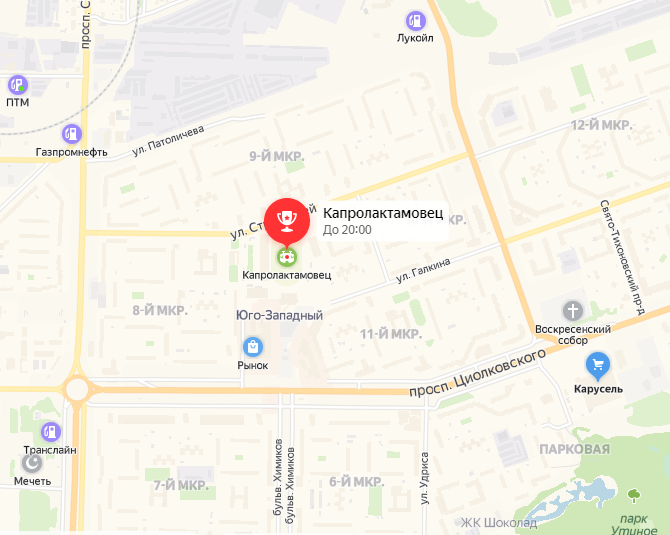 https://yandex.ru/maps/972/dzerzhinsk/?ll=43.403201%2C56.231216&mode=poi&poi%5Bpoint%5D=43.400030%2C56.230498&poi%5Buri%5D=ymapsbm1%3A%2F%2Forg%3Foid%3D9793136567&source=wizgeo&utm_medium=maps-desktop&utm_source=serp&z=15.2Проезд: из Нижнего Новгорода возможен на автобусах до остановки "Союз" и электричках с Московского вокзала до станции ст. "Пушкинская".Старт в 11-00, начало работы группы технической и организационной поддержки мероприятия в 10-00. Регистрация прибывающих участников с 10.00 до 10.30.3. Регламент соревнований:- Забег проводится по кругу манежа 200 м.- Дистанции: 6 часов.- Смена направления движения через 3 часа.- Победители определяются по наибольшей пройденной дистанции до истечения лимита времени.- В зачет идут только полностью пройденные круги до истечения лимита времени.- Счет кругов осуществляется автоматически с помощью электронного хронометрического оборудования.4. Регистрация- Регистрация участников осуществляется предварительно с помощью сервиса интернетресурса. - В исключительных случаях регистрация возможна по телефону +79063488161 Александр Антонов. - Окончание предварительной регистрации 20 декабря 2020 года. - Дополнительной регистрации не будет .- Лимит участников 60 человек- Регистрация может закрыться по истечении свободных слотов.5. Организаторы соревнованийОрганизацию пробега осуществляет Инициативная группа интернет сообщества «Дневник Бегуна» ВК.Справки по телефону +79063488161 Александр АнтоновДополнительная информация доступна в группе ВК: https://vk.com/run6hours6. Участники соревнованийК участию в соревнованиях допускаются легкоатлеты старше 18 лет, подписавшие перед стартом документ о личной ответственности за свое здоровье, имеющие опыт участия в пробегах на марафонских дистанциях, оплатившие стартовый взнос. Участники должны оценить свою подготовку и состояние здоровья для участия в пробеге во избежание травм. Организаторы и врач вправе снять спортсмена с дистанции, если посчитают что он не может продолжить дистанцию по состоянию здоровья. Каждый участник должен иметь номер на груди и исправный чип. Стартовый взнос: С 25-го ноября по 10 декабря -2400рс 11 декабря по 20 декабря-2800р.Женщины старше 55-ти и мужчины старше 60-ти с 25-го ноября по 10 декабря - 2000, с 11 декабря по 20 декабря-2500р. Стартовый взнос возврату не подлежит.Перерегистрация на другого участника до 20 декабря 2019 года.7. Питание.На протяжении всего забега будет организовано питание спортсменов. В ассортименте вода, кокакола, изюм, конфеты, шоколад, хлеб, печенье, фрукты, возможно расширение ассортимента.При желании спортсмены могут взять свое питание и разместить его на подоконнике.8. НаграждениеПобедители в абсолютном зачете награждаются призами за первые три места отдельно для женщин и мужчин.Победители в категориях женщины старше 55 лет и мужчины старше 60 летнаграждаются призами за лучший результат.Время награждения в 17.30Протесты подаются судье в течении часа по окончании соревнований.Все участники награждаются памятными грамотами, медалями участника и сувенирами.9. Правила поведения в манеже во время проведения пробега.- Наличие у участников и сопровождающих лиц сменной обуви.- Помощь и питание вне специально отведенных местах запрещено. Сопровождать спортсменов на дистанции бегом/пешком запрещено.- все участники должны иметь нагрудный номер и чип.- мусор кидать в мусорные пакеты или отдавать волонтёрам.- лить воду и напитки на покрытие дорожек запрещено.Ударим 6 часовым пробегом по Новогоднему столу! И пусть победит сильнейший!